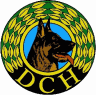 DcH Skiveinviterer til kreds 2 konkurrence i lydighedlørdag den 1. sep. 2018:Sted:	DcH Skive, Svansøvej 6, 7800 SkiveIndskrivning ogUdl. af start nr.:	07.30 – 08.00Velkomst og orientering:	08.05 – 08.20Konkurrencestart:	08.30Dommere:	Offentliggøres senere på hjemmesiden www.dch-skive.dkKlasser:	C + B + E 	NB. Max 12 E-hunde kan deltage efter først til mølle principStartgebyr:	C-hunde 150,- pr. hund	B-hunde 150,- pr. hund	E-hunde 250,- pr. hundForplejning:	Der er mulighed for forplejning i klubhusets kantineTilmelding:	Sidste tilmelding er den 11. aug. via Dch’s on-line.	Eftertilmelding på dagen er ikke muligt	Startgebyret indbetales på klubbens konto senest den 18. aug. 	Reg.: 7890, konto: 000 340 48 18 eller på mobilepay 13939	Opgiv DcH medlemsnr. og skriv lydighed ved indbetaling.Løbske tæver anmeldes til kontaktperson.Kataloget lægges på klubbens hjemmeside www.dch-skive.dk under nyheder 3-4 dage før konkurrencen. Ved spørgsmål er I velkomne til at kontakte Rikke Mortensen på mail: rikkemortensen@outlook.dkVi glæder os til at se jer Mvh DcH Skive